WIERZĘ W BOGA, OJCA WSZECHMOGĄCEGO, STWORZYCIELA NIEBA I ZIEMI, I W JEZUSA CHRYSTUSA, SYNA JEGO JEDYNEGO, PANA NASZEGO, KTÓRY SIĘ POCZĄŁ Z DUCHA ŚWIĘTEGO, NARODZIŁ SIĘ Z MARYI PANNY, UMĘCZON POD PONCKIM PIŁATEM, UKRZYŻOWAN, UMARŁ 
I POGRZEBION. ZSTĄPIŁ DO PIEKIEŁ, TRZECIEGO DNIA ZMARTWYCHWSTAŁ. WSTĄPIŁ NA NIEBIOSA, SIEDZI PO PRAWICY BOGA OJCA WSZECHMOGĄCEGO. STAMTĄD PRZYJDZIE SĄDZIĆ ŻYWYCH 
I UMARŁYCH. WIERZĘ W DUCHA ŚWIĘTEGO, ŚWIĘTY KOŚCIÓŁ POWSZECHNY, ŚWIĘTYCH OBCOWANIE, GRZECHÓW ODPUSZCZENIE, CIAŁA ZMARTWYCHWSTANIE, ŻYWOT WIECZNY. AMEN 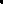 